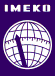 62nd General Council Session merged with Technical Board and Editorial Board MeetingThursday afternoon, 5th September 2019 (1st part of the Meetings)	2.00 pmFriday, 6th September 2019 (2nd part of the Meetings)			9.00 am******************************************PTB Berlin InstituteAbbestraße 2BerlinGERMANY*******************************************Merged   D r a f t   A g e n d a 					62nd GC+TB+MEB Opening address (President)Roll Call and certification of a quorum (CMC)Approval of the joint agenda and determination of the time-schedule for the GC and TB-MEBApproval of the Minutes of the merged 61st GC Session and TB+MEB Meeting held in Belfast, Northern Ireland, UK 2018Report on the Spring Presidential Meeting outcomes (in conformity with the “TO-DO List” made by the IMEKO Secretariat) (Chair of AB)Annual Report from the Chair of the TB including a short summary of the Reports from the TC Chairs (President-Elect/Secretariat)6) A Changes in membership of TCs6) B TC events to be organized in 20207)  Renovation of IMEKO Technical Committees with improvement of the quality of TCMeetings and involvement of new (young) members in the TC activities (President Elect7)1 Renaming Technical Committee10 “Testing, Diagnostics & Inspection” (former name: “Technical Diagnostics”)8)  Report from the Information Officer9)	IMEKO Publications: Report from the new Vice President (VP) for Publications onIMEKO publications (Paolo Carbone)9)1 Report from the Editorial Board (EB) on the IMEKO Journal MEASUREMENT (Paolo Carbone)9)2 Updated contract for the IMEKO-ELSEVIER Measurement Journal affiliation and a new contract for the brand new launch for Measurement: Sensors made as of March 1st 2019 (VP for Publications (P. Carbone)9)3 Report from the new Editor-in-Chief of the e-Journal Acta IMEKO (Dusan Agrez)Topics for the GC only!10) Report from the AB on the Meeting held preceding the 62nd GC Session (only aboutthe matters not listed in the agenda) (Chair of AB)11) Report from the President12) Report from the Secretary General (SG)13) Report from the Treasurer13)1 Status of the MOs, non-paying members optional       14) Report of the “Review Committee” (RC) with the proposed issues:14)1 Renewal (versions) of the Constitution and By-laws of IMEKO (Terms ofReferences and Modifications) in conformity with the law of Hungary14)2 Surplus in financial assets of IMEKO generated for proper purposes (e.g. Brand, renovation of the Confederation etc.)14)3 Scope and objectives of the Supervisory Board {Audit Committee (AC)} of IMEKO + proposed Terms of References and Modifications to the By-laws in conformity with the law of Hungary (RC/AC)14)4 Categories of IMEKO membership: individual and non-voting membership (Chair of CMC/RC)14)5 Issues (term, establishment and size) of the quorum (incl. the Proxies – based on the Hungarian law) (membership in good standing, extended membership)14)6 Recommendation for continuous funding the Striker Paper Junior Award (SPJA) (The Striker fund was depleted in 2018)       15) Report on the Strategic Plan – Update of the strategy from 2016 to 2022 incl. the target(vision) of IMEKO - considering the evolution of IMEKO World Congresses (WC)       16) Report from the CMC incl. application for IMEKO Membership from new MOs (potential candidates) and new representatives for existing MOs (e.g. Japan, Russia) (Chair of CMC/RC) 17) Final report of the XXII IMEKO World Congress held in Belfast, Northern Ireland, UKSeptember 3rd-6th 2018 (VP in charge of IMEKO XXII)18) Report on the preparations for the XXIII IMEKO World Congress in Jokohama, Japan2021 (VP in charge of IMEKO XXIII)       19) Bids for the XXIV IMEKO World Congress in 2024 (President)       20) Report from the VP for External Relations       21) Date and Place of the 63rd GC Session merged with the TB + MEB Meetings:(Sunday- Monday) 23rd – 24th August 2020 in Denver, USA       22) Any other business23) Adoption and Signing of the Resolution of the 62nd GC Session26th April 2019